Ward rounds and discharge templateGeneric template for ANPs, ACPs and SCPsPresenting historyThis patient details was an elective/urgent admission for surgical procedure on symptomatic and prognostic grounds under the care of clinician’s name.PHX:Summary timeline and symptomsPMH/reason for treatmentListSurgery/interventionDateSurgery/interventionUncomplicated/complicated surgery/procedure and returned to ICU/ward where he/she made a good recovery.Post-operative/procedure complications: nil or listEarly:Intermediate:Late:Date: Transferred to the ward where he/she has continued to make a steady recovery.At discharge patient’s name is apyrexial and observations are stable. Their wound/s are clean, dry and healing/comment on ongoing issues/plan. The micro is all negative at the time of discharge/if on antibiotics comment on indication and length of course. They are eating and drinking/comment on ongoing issues/plan. They have passed urine and opened their bowels. They are mobilising independently, can perform their ADLs and have been discharged by physiotherapy.Discharged into the care of family/relative/support.Summarise follow up and anything else of note such as anticoagulation plan.ACP ward round templateDate and timeDate and timeWard RoundTeamTeamRegistrar/ACP:	Nurse in charge:Operation and dateOperation and datePMH:Current issuesCurrent issuesWell?Current issuesCurrent issuesCurrent issuesCurrent issuesBP:Pulse:Rate/rhythmPacing:Thresholds:SpO2:RR:Temp:CVS:	___________________________Heart sounds: 	___________________________JVP:	___________________________Pedal oedema:	___________________________	___________________________RESP:	___________________________Lung auscultation:	___________________________	___________________________ABDO:	___________________________Bowels & nutrition:	___________________________Blood sugars:	___________________________	___________________________MSK:	___________________________Mobility:	___________________________	___________________________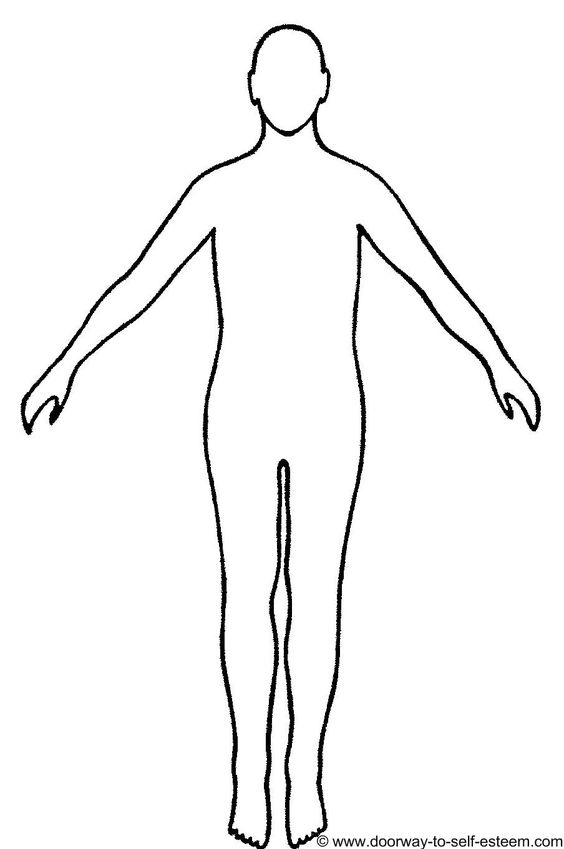 NEURO:	___________________________Pain:	___________________________	___________________________SKIN:	___________________________Sternal wound:	___________________________	___________________________Leg wound:	___________________________CVS:	___________________________Heart sounds: 	___________________________JVP:	___________________________Pedal oedema:	___________________________	___________________________RESP:	___________________________Lung auscultation:	___________________________	___________________________ABDO:	___________________________Bowels & nutrition:	___________________________Blood sugars:	___________________________	___________________________MSK:	___________________________Mobility:	___________________________	___________________________NEURO:	___________________________Pain:	___________________________	___________________________SKIN:	___________________________Sternal wound:	___________________________	___________________________Leg wound:	___________________________Weight:Bloods:CVS:	___________________________Heart sounds: 	___________________________JVP:	___________________________Pedal oedema:	___________________________	___________________________RESP:	___________________________Lung auscultation:	___________________________	___________________________ABDO:	___________________________Bowels & nutrition:	___________________________Blood sugars:	___________________________	___________________________MSK:	___________________________Mobility:	___________________________	___________________________NEURO:	___________________________Pain:	___________________________	___________________________SKIN:	___________________________Sternal wound:	___________________________	___________________________Leg wound:	___________________________CVS:	___________________________Heart sounds: 	___________________________JVP:	___________________________Pedal oedema:	___________________________	___________________________RESP:	___________________________Lung auscultation:	___________________________	___________________________ABDO:	___________________________Bowels & nutrition:	___________________________Blood sugars:	___________________________	___________________________MSK:	___________________________Mobility:	___________________________	___________________________NEURO:	___________________________Pain:	___________________________	___________________________SKIN:	___________________________Sternal wound:	___________________________	___________________________Leg wound:	___________________________Drains/lines/catheter/pacing wires:Drains/lines/catheter/pacing wires:Drains/lines/catheter/pacing wires:TestsTestsECG:TestsTestsCXR/ultrasound:TestsTestsImaging:TestsTestsMicro:TestsTestsDrug chart: consider VTE prophylaxis □ / Anticoagulation □ / Antiplatelets □ / Statin □ / ACEi □ / Diuretics □ / Analgesia □ / Beta blocker/PPi/H2BlockerTestsTestsAllergies:----------------------------------------------------------------------------------------------------------------Blood results:PlanPlanDischarge plans:Stairs:                                              Discharge talk:PlanPlanOther: